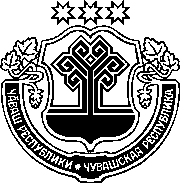 ЗаконЧувашской РеспубликиО внесении изменений В Закон Чувашской Республики "О вопросах налогового регулирования в Чувашской Республике, отнесенных законодательством Российской Федерации о налогах и сборах к ведению субъектов Российской Федерации" ПринятГосударственным СоветомЧувашской Республики29 апреля 2020 годаСтатья 1Внести в Закон Чувашской Республики от 23 июля 2001 года № 38 "О вопросах налогового регулирования в Чувашской Республике, отнесенных законодательством Российской Федерации о налогах и сборах к ведению субъектов Российской Федерации" (Ведомости Государственного Совета Чувашской Республики, 2001, № 42, 45; 2002, № 46, 49, 52; 2003, 
№ 54, 57; 2004, № 59, 61; 2005, № 64, 65; 2006, № 72; 2007, № 73, 74; 2008, № 76; 2009, № 80, 82; 2010, № 87; 2011, № 90, 91; 2012, № 96; газета "Республика", 2012, 5 октября; Собрание законодательства Чувашской Республики, 2013, № 3, 10; 2014, № 9, 11; 2015, № 6, 10; 2016, № 6, 11; 2017, 
№ 11; газета "Республика", 2018, 21 февраля, 19 сентября; 2019, 20 февраля, 18 октября, 26 декабря) следующие изменения:абзац второй пункта 2 статьи 1 дополнить словами ", если иное не предусмотрено статьей 4 Налогового кодекса Российской Федерации";пункт 1 статьи 4 изложить в следующей редакции:"1. Информация и копии законов об установлении, изменении и прекращении действия республиканских налогов направляются Министерством финансов Чувашской Республики в территориальный орган федерального органа исполнительной власти, уполномоченного по контролю 
и надзору в области налогов и сборов.";в абзаце первом пункта 2 статьи 12 слова "исключительно в порядке, предусмотренном" заменить словами "только в соответствии с"; пункт 1 статьи 13 дополнить словами ", если иное не предусмотрено Налоговым кодексом Российской Федерации";пункт 4 статьи 19 изложить в следующей редакции:"4. Налоговая ставка в отношении объектов недвижимого имущества, налоговая база по которым определяется как кадастровая стоимость, указанных в статье 18.1 настоящего Закона, устанавливается в 2020 году 
в размере 1,0 процента, в 2021 году – 1,5 процента, в 2022 году и последующие годы – 2,0 процента.";пункт 1 статьи 22 изложить в следующей редакции:"1. Организации, зарегистрированные на территории Чувашской Республики, а также организации, зарегистрированные за пределами Чувашской Республики, в отношении их обособленных подразделений, осуществляющих деятельность на территории Чувашской Республики, привлекающие инвестиции на сумму более 50 млн. рублей, в отношении имущества, созданного (приобретенного) в рамках реализации инвестиционного проекта, освобождаются от уплаты налога на имущество организаций в размере 50 процентов от суммы исчисленного налога в течение всего срока окупаемости инвестиционного проекта, но не более чем на пять лет со дня получения льготы.";в статье 23: а) дополнить пунктом 1.2 следующего содержания:"1.2. Льготная ставка по налогу на имущество организаций в размере 0,1 процента устанавливается для организаций, получивших в соответствии со статьей 2516 Налогового кодекса Российской Федерации статус налогоплательщика – участника специального инвестиционного контракта, в отношении имущества, созданного (приобретенного) в рамках реализации специального инвестиционного контракта на территории Чувашской Республики, учитываемого на балансе организации в качестве объектов основных средств, на срок действия специального инвестиционного контракта при условии раздельного учета указанного имущества."; б) дополнить пунктом 2.1 следующего содержания:"2.1. В отношении объектов недвижимого имущества, указанных 
в подпунктах 1 и 2 пункта 1 статьи 18.1 настоящего Закона, с арендаторами которых арендодатель, владеющий таким объектом недвижимости на праве собственности, заключил дополнительные соглашения к договору аренды, предусматривающие снижение размера арендной платы в 2020 году, сумма налога на имущество организаций за налоговый период 2020 года уменьшается на сумму совокупного снижения в течение 2020 года размера арендных платежей за указанные объекты недвижимости, но не более 
50 процентов от суммы налога на имущество организаций за налоговый период 2020 года, определенной без учета положений настоящего пункта, при одновременном соблюдении следующих условий:договор аренды заключен до принятия в 2020 году решения о введении режима повышенной готовности и не прекратил действия до отмены этого решения;дополнительное соглашение к договору аренды заключено после 
1 марта 2020 года;собственник объекта аренды – арендодатель на период применения налоговой льготы снизил размер арендной платы по договору аренды за период применения налоговой льготы;договор аренды заключен с арендатором, являющимся организацией или индивидуальным предпринимателем, осуществляющими в качестве основного вид экономической деятельности, вошедший в перечень отраслей российской экономики, в наибольшей степени пострадавших в условиях ухудшения ситуации в результате распространения новой коронавирусной инфекции, утвержденный Правительством Российской Федерации, 
и включенными по состоянию на 1 марта 2020 года в соответствии с Федеральным законом "О развитии малого и среднего предпринимательства 
в Российской Федерации" в единый реестр субъектов малого и среднего предпринимательства.Соответствующие сферы деятельности из наиболее пострадавших отраслей экономики определяются по коду основного вида деятельности, информация о котором содержится в Едином государственном реестре юридических лиц по состоянию на 1 марта 2020 года.Для подтверждения права на налоговую льготу в соответствии с настоящим пунктом налогоплательщик представляет в налоговый орган вместе с налоговой декларацией за налоговый период 2020 года:договор аренды, дополнительное(ые) соглашение(я) к договору аренды, предусматривающее(ие) снижение размера арендной платы за период применения налоговой льготы; документы, подтверждающие взаимные расчеты сторон по договору аренды в течение 2020 года, включая период применения налоговой льготы; иные документы, позволяющие подтвердить право на применение налоговой льготы с учетом установленных условий ее действия.Период действия льготы – с 1 марта 2020 года до окончания месяца, в котором действие решения о введении режима повышенной готовности отменено."; 8) статью 39 дополнить пунктом 2.2 следующего содержания:"2.2. Размер потенциально возможного к получению индивидуальным предпринимателем годового дохода в отношении видов предпринимательской деятельности, указанных в позициях 3, 4, 11.1, 11.2, 16, 28, 31, 41, 45–47, 49, 64 таблицы пункта 2 настоящей статьи, при расчете суммы налога, подлежащего уплате в связи с применением патентной системы налогообложения, в 2020 году применяется с коэффициентом дифференциации 0,5."; 9) в статье 39.1:а) абзац первый пункта 1 изложить в следующей редакции:"1. Ставка налога, взимаемого в связи с применением упрощенной системы налогообложения, в случае, если объектом налогообложения являются доходы, уменьшенные на величину расходов, устанавливается в размере 12 процентов для всех категорий налогоплательщиков, за исключением указанной в пункте 1.1 настоящей статьи:";б) дополнить пунктом 1.1 следующего содержания:"1.1. Для категории налогоплательщиков, по состоянию на 1 марта 2020 года осуществляющих в качестве основного вид экономической деятельности, вошедший в перечень отраслей российской экономики, в наибольшей степени пострадавших в условиях ухудшения ситуации в результате распространения новой коронавирусной инфекции, утвержденный Правительством Российской Федерации, и включенных в соответствии 
с Федеральным законом "О развитии малого и среднего предпринимательства в Российской Федерации" в единый реестр субъектов малого и среднего предпринимательства, ставка налога, взимаемого в связи с применением упрощенной системы налогообложения, устанавливается:в случае, если объектом налогообложения являются доходы, уменьшенные на величину расходов, в размере 5 процентов;в случае, если объектом налогообложения являются доходы, в размере 1 процента.Указанные ставки налога устанавливаются на период с 1 января 
2020 года по 31 декабря 2020 года. В целях настоящего пункта основной вид экономической деятельности налогоплательщика определяется на основании сведений, содержащихся в Едином государственном реестре юридических лиц и Едином государственном реестре индивидуальных предпринимателей по состоянию на 1 марта 2020 года.Пониженные налоговые ставки применяются налогоплательщиками при соблюдении следующих условий:по итогам предыдущего налогового периода доля доходов от реализации товаров (работ, услуг) при осуществлении видов предпринимательской деятельности, в отношении которых применяется пониженная налоговая ставка, в общем объеме доходов от реализации товаров (работ, услуг) должна быть не менее 70 процентов;в налоговый орган представлены книга учета доходов и расходов организаций и индивидуальных предпринимателей, применяющих упрощенную систему налогообложения, по форме, утвержденной Министерством финансов Российской Федерации, расчет доли доходов от реализации товаров (работ, услуг) по видам предпринимательской деятельности в общем объеме доходов за налоговый период.";10) в статье 47:а) пункт 1 изложить в следующей редакции:"1. Ставка налога на прибыль организаций в пределах суммы налога, подлежащей зачислению в республиканский бюджет Чувашской Республики, устанавливается в размере 14 процентов для организаций, зарегистрированных на территории Чувашской Республики, а также организаций, зарегистрированных за пределами Чувашской Республики, в отношении их обособленных подразделений, осуществляющих инвестиционную деятельность в Чувашской Республике в форме капитальных вложений на сумму более 50 млн. рублей. При этом сумма льготы не должна превышать 
18 процентов (17 процентов – в 2020–2022 годах) суммы фактически поступивших инвестиций.";б) дополнить пунктом 7.1 следующего содержания:"7.1. Ставка налога на прибыль организаций в пределах суммы налога, подлежащей зачислению в республиканский бюджет Чувашской Республики, устанавливается в размере 0 процентов для организаций, получивших в соответствии со статьей 2516 Налогового кодекса Российской Федерации статус налогоплательщика – участника специального инвестиционного контракта, с учетом особенностей, установленных статьей 2849 Налогового кодекса Российской Федерации.Пониженная налоговая ставка, установленная настоящим пунктом, применяется налогоплательщиком – участником специального инвестиционного контракта в течение срока, установленного пунктом 3 статьи 2849 Налогового кодекса Российской Федерации.".Статья 2Настоящий Закон вступает в силу со дня его официального опубликования, за исключением положений, для которых настоящей статьей установлены иные сроки вступления их в силу.Пункт 6 статьи 1 настоящего Закона вступает в силу не ранее чем по истечении одного месяца со дня его официального опубликования и не ранее первого числа очередного налогового периода по налогу на имущество организаций.Пункты 5, 7 и 10 статьи 1 настоящего Закона вступают в силу не ранее чем по истечении одного месяца со дня его официального опубликования и распространяются на правоотношения, возникшие с 1 января 
2020 года. 4. Положения пункта 2.2 статьи 39 и пункта 1.1 статьи 39.1 Закона Чувашской Республики от 23 июля 2001 года № 38 "О вопросах налогового регулирования в Чувашской Республике, отнесенных законодательством Российской Федерации о налогах и сборах к ведению субъектов Российской Федерации" (в редакции настоящего Закона) распространяются на правоотношения, возникшие с 1 января 2020 года, и не применяются 
с 1 января 2021 года.г. Чебоксары29 апреля 2020 года№ 33Временно исполняющийобязанности ГлавыЧувашской РеспубликиО. Николаев